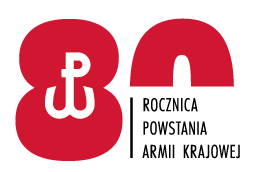 Kutno, 20 maja 2022 r.INFORMACJAO WYBORZE NAJKORZYSTNIEJSZEJ OFERTY Dotyczy: postępowania prowadzonego w trybie przetargu nieograniczonego pn. „Dostawa wodzideł z napędem elektrycznym służących do holowania (pchania) statków powietrznych” – sprawa 34/2022Zamawiający – Wydział Techniki Lotniczej 3. Regionalnej Bazy Logistycznej, ul. Bohaterów Walk nad Bzurą, 99-300 Kutno na podstawie art. 253 ust. 2 ustawy z dnia 11 września 
2019 r. Prawo zamówień publicznych (Dz. U. z 2021 r. poz. 1129), zwanej dalej ustawą Pzp, 
w postępowaniu prowadzonym w trybie przetargu nieograniczonego pn. „Dostawa wodzideł 
z napędem elektrycznym służących do holowania (pchania) statków powietrznych” – sprawa 34/2022: Informuje o wyborze najkorzystniejszej oferty Uzasadnienie faktyczne:Oferta nie podlega odrzuceniu oraz jest ofertą przedstawiającą najkorzystniejszy stosunek jakości do ceny – ofertą, która otrzymała najwyższą liczbę punktów w ramach kryteriów oceny ofert określonych przez Zamawiającego w specyfikacji warunków zamówienia.Uzasadnienie prawne:Zamawiający wybrał najkorzystniejszą ofertę zgodnie z art. 239 ust. 1 i 2 ustawy Pzp.Podaje nazwy albo imiona i nazwiska, siedziby albo miejsca zamieszkania, 
jeżeli są miejscami wykonywania działalności Wykonawców, którzy złożyli oferty, a także punktację przyznaną ofertom w każdym kryterium oceny ofert i łączną punktacjęKOMENDANT 3. REGIONALNEJ BAZY LOGISTYCZNEJz upoważnieniaSZEF TECHNIKI LOTNICZEJ(-) ppłk Mirosław MAJEWSKIMarta CZARNECKA (tel. 261 430 104)20.05.2022 r.3RBLog-SZPB.2612Nazwa albo imię i nazwisko, siedziba albo miejsce zamieszkania Wykonawcy, którego ofertę wybranoPunktacja przyznana 
w ramach kryteriów oceny ofertMegmar Logistics & Consulting Sp. z o.o.ul. Marii Skłodowskiej – Curie 10, 99-300 Kutno90,00 pktNr ofertyWykonawca/nazwa albo imię i nazwisko oraz siedziba lub miejsce prowadzonej działalności gospodarczej albo miejsce zamieszkania/Punktacja przyznana według kryterium oceny ofert Punktacja przyznana według kryterium oceny ofert Punktacja przyznana według kryterium oceny ofert Punktacja przyznana według kryterium oceny ofert Nr ofertyWykonawca/nazwa albo imię i nazwisko oraz siedziba lub miejsce prowadzonej działalności gospodarczej albo miejsce zamieszkania/Cena oferty (C)waga – 80 %Okres gwarancji (G)waga – 10 %Ilość punktów serwisowych na terenie Polski (S)waga – 10 %Łączna punktacja(C+G+S)1BRJ Sp. z o.o.ul. Janka Muzykanta 402-188 Warszawanie podlega ocenienie podlega ocenienie podlega ocenienie podlega ocenie2Megmar Logistics & Consulting Sp. z o.o.ul. Marii Skłodowskiej – Curie 1099-300 Kutno80,000,0010,0090,00